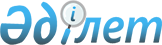 О присвоении наименований составных частей населенных пунктов Кировского сельского округа Тайыншинского районаРешение акима Кировского сельского округа Тайыншинского района Северо-Казахстанской области от 25 июня 2010 года N 7. Зарегистрировано Управлением юстиции Тайыншинского района Северо-Казахстанской области 3 июля 2010 года N 13-11-183.
      Сноска. В текст на казахском языке внесены изменения, текст на русском языке не меняется, решением акима Кировского сельского округа Тайыншинского района Северо-Казахстанской области от 26.06.2018 № 03 (вводится в действие по истечении десяти календарных дней после дня его первого официального опубликования).
      В соответствии со статьей 35 Закона Республики Казахстан от 23 января 2001 года № 148 "О местном государственном управлении и самоуправлении в Республике Казахстан", статьей 14 Закона Республики Казахстан "Об административно-территориальном устройстве Республики Казахстан" и с учетом мнения населения аким сельского округа РЕШИЛ:
      1. Присвоить наименования составных частей населенных пунктов Кировского сельского округа Тайыншинского района, согласно приложению.
      2. Настоящее решение вводится в действие по истечении десяти календарных дней после дня его официального опубликования. О присвоении наименований составных частей населенных пунктов Кировского сельского округа Тайыншинского района
      село Агроном:
      1) первая улица - Школьная;
      2) вторая улица – Садовая;
      3) третья улица – Степная
      село Восточное:
      1) первая улица - Восточная;
      2) вторая улица – Степная;
      3) третья улица – Школьная
      село Мирное:
      1) первая улица - Озерная;
      село Трудовое:
      1) первая улица – Дорожная 
					© 2012. РГП на ПХВ «Институт законодательства и правовой информации Республики Казахстан» Министерства юстиции Республики Казахстан
				
      Аким сельского округа

Б. Ваховский
Приложение к решению акима Кировского сельского округа от 25 июня 2010 года № 7